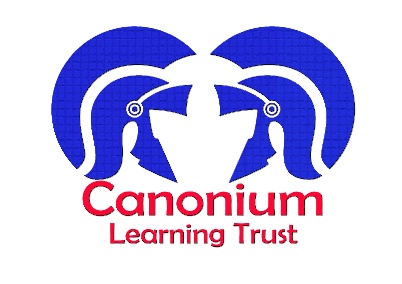 Post Title:Class Teacher – Key Stage 1Salary Scale:MPS/UPSSchool: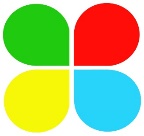 Kelvedon St. Mary’s Primary Academy, Nursery and Autism Support CentreQualificationsQualified Teacher StatusEvidence of continuing professional developmentExperienceSuccessful teaching experience across the primary age range Leading other adults to support your teachingInterests and experiences beyond the classroomKnowledge/understanding/skillsKnowledge and understanding of different teaching and learning strategies to successfully teach, assess and achieve pupil progressionThe ability to plan skill based learning that focuses on the needs and interests of the pupils and that utilises your own interests and expertiseAn understanding of the use of data and how it supports improvementExperience cross curricular learning and of applying English and mathematical skills to other areas of the curriculumCommunication skillsAbility to communicate effectively with other professionalsTo be able to communicate effectively with pupils and parentsPersonal qualities/attributesAble to demonstrate creative and imaginative problem solving skillsAdaptable and flexible,Be self-motivated, reflective and be committed to improving your own practiceTo work smart and be well organised and able to manage your time effectively and meet deadlinesTo work as a member of a teamDemonstrate enthusiasm and energy